Домашнее задание на 17.04.2020 Попов В.Р. Устройство автомобиля.Прочитайте текст в электронном учебнике ответе на вопросы, укажите названия деталей.Вопрос:  1.Сколько систем в карбюраторе, назовите их, укажите какие детали входят в состав этих систем .    1-   Главная дозирующая система в нее входит ( Поплавковая камера, главный жиклёр и тд)2. когда автомобиль стоит на месте и мотор работает, какая система карбюратора работает.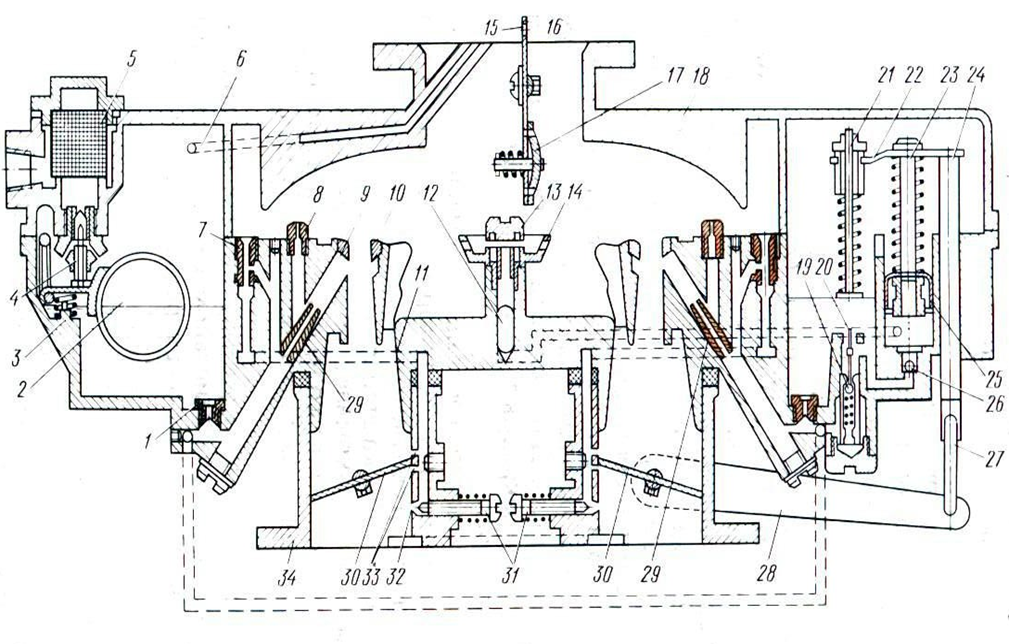 1-главный жиклёр, 2-   3- 4- и ТД